№ п/пНаименование товара, работ, услугЕд. изм.Кол-воТехнические, функциональные характеристикиТехнические, функциональные характеристики№ п/пНаименование товара, работ, услугЕд. изм.Кол-воПоказатель (наименование комплектующего, технического параметра и т.п.)Описание, значение1.МФ-1.1Навес для песочницы "Гриб"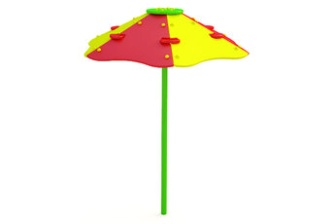 шт.1Длина  (мм)1480 (± 10мм)1.МФ-1.1Навес для песочницы "Гриб"шт.1Высота  (мм)1800 (± 10мм)1.МФ-1.1Навес для песочницы "Гриб"шт.1Радиус окружностиНе менее R 12401.МФ-1.1Навес для песочницы "Гриб"шт.1Применяемые материалы Применяемые материалы 1.МФ-1.1Навес для песочницы "Гриб"шт.1ОписаниеКонструкция служит для защиты детей от солнца и осадков во время прогулок. Навес представляет собой пространственную тематическую фигуру в виде гриба. 1.МФ-1.1Навес для песочницы "Гриб"шт.1Конструкция навесаОснову навеса представляет собой металлическая  стойка из трубы Ф57х3,5 мм. по ГОСТ 10705-80, к верхней части которой крепятся фанерный грибок.  Фанерный грибок представляет собой  усеченный конус с диаметром основания Ф1300мм и высотой 350мм, состоящий из шести лепестков  с позиционными отверстиями и пазами изготовленных из влагостойкой ФСФ фанеры толщиной 15 мм. по ГОСТ 3916.1-96. В основе конуса расположена шестигранная панель с угловыми выступами в виде шипов из  влагостойкой ФСФ фанеры толщиной 15 мм. по ГОСТ 3916.1-96. В верхней части усеченного конуса располагается круг диаметром Ф320 с шестью позиционными отверстиями изготовленный из влагостойкой ФСФ фанеры толщиной не менее 15мм по ГОСТ 3916.1-961.МФ-1.1Навес для песочницы "Гриб"шт.1Сборка конструкцииКонструкция грибка собирается шип-паз, для надежности конструкции и безопасности эксплуатации, и скрепляется  монтажными  уголками   (12шт) с позиционными отверстиями из листового металла , толщиной 3мм по ГОСТ 19904-74, окрашенными  полимерным порошковым покрытием. При монтаже навеса, опора заглубляется в грунт на 800мм и бетонируются. Размеры лунки для бетонировки Ф250х500мм.1.МФ-1.1Навес для песочницы "Гриб"шт.1МатериалыВлагостойкая ФСФ фанера; покрытые порошковыми красками металлические элементы; оцинкованный крепеж; пластиковые заглушки на места резьбовых соединений; двухкомпонентная краска для деревянных элементов. Вся конструкция   имеет  скругленные    безопасные    углы    и края. Все фанерные элементы окрашены двухкомпонентными, профессиональными  красками яркими цветов, а металлические - полимерным порошковым покрытием.  Крепежные элементы  навеса  оцинкованы и закрыты  пластиковыми заглушками.  Требования к оборудованиюЭлементы игровых комплексов (сегменты труб, лотки, горки, лазы) выдерживают точечную нагрузку не менее 60 кг/дм2. Все материалы сохраняют свои характеристики в диапазоне температур от -65С до + 65С. Все детали, узлы и модули игрового оборудования обеспечивают максимальную безопасность конструкций, и являться травмобезопасными для детей и взрослых. Детское оборудование не допускает застревания тела, частей тела или одежды. Подвижные и неподвижные элементы оборудования: не образовывают сдавливающих или режущих поверхностей. Используемые материалы должны быть новыми, т.е. ранее не использованными, не бывшими в эксплуатации и не демонтированными с другого объекта.Схема установки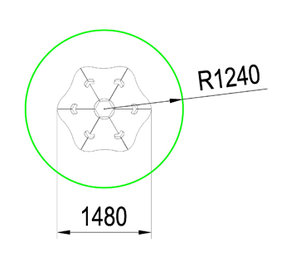 